Протокол №375заседания ПравленияАссоциации «Саморегулируемая организация «Строители Чувашии»(А «СО «СЧ»)Дата проведения: 16.04.2018 г.Место проведения: 428000, Чувашская Республика, г. Чебоксары, ул. Правая набережная Сугутки, д. 1, пом. 2.Время начала регистрации участников заседания:		11 часов 00 минут. Время окончания регистрации участников заседания:		11 часов 05 минут. Заседание открыто:		11 часов 05 минут.Присутствуют:Александров Андрей Спиридонович — Председатель Правления;Скосырский Владимир Иванович— Заместитель председателя Правления;Панин Владимир Викторович— член Правления;Грищенко Алексей Алексеевич— член Правления;Юрусов Валерий Геннадьевич — член Правления;Янковский Михаил Вячеславович— член Правления;Черкасов Алексей Юрьевич— член Правления;Алексеев Валерий Глебович— член Правления;Трифонов Дмитрий Михайлович— член Правления.Из 9 членов Правления присутствуют 9 человек - кворум имеется. Заседание правомочно.На заседании Правления присутствовали без права голосования:Янковский Алексей Михайлович – Начальник отдела Реестра А «СО «СЧ»;Андреев Александр Федорович – Генеральный директор А «СО «СЧ»;Председательствующим заседания Правления согласно Устава А «СО «СЧ» является  Председатель Правления – Александров Андрей Спиридонович.А.С. Александров - огласил повестку дня и предложил принять ее. Голосование:«За» - 9, «Против» - 0 , «Воздержались» - 0.Решили:Принять предложенную А.С. Александровым повестку дня.ПОВЕСТКА ДНЯ:Об избрании Секретаря на заседании Правления;2.      О приеме новых членов: Общество с ограниченной ответственностью «Инбрэс», ИНН 2130023771;3.  О рассмотрении вопроса заключения договора аренды дополнительных офисных площадей для нужд А «СО «СЧ».4.  О рассмотрении и утверждении проектов документов по повестке дня Общего Собрания членов А «СО «СЧ».5.  Об утверждении кандидатов в состав Счетной комиссии А «СО «СЧ».Вопрос 1.	Об избрании Секретаря на заседании Правления.Выступил:А.С. Александров – с предложением избрать секретарем на заседании Правления Начальника отдела Реестра Янковского Алексея Михайловича. Поручить Янковскому Алексею Михайловичу ведение протокола заседания Правления.Голосование: «За» - 9, «Против» - 0, «Воздержались» - 0. Решили:Избрать секретарем на заседании Правления Янковского Алексея Михайловича. Поручить Янковскому Алексею Михайловичу ведение протокола заседания Правления.Вопрос 2.  О приеме новых членов: Общество с ограниченной ответственностью «Инбрэс», ИНН 2130023771;Выступил:А.С. Александров -  прошла проверку и рекомендована к принятию в члены А «СО «СЧ»  следующая организация:•	 Общество с ограниченной ответственностью «Инбрэс», ИНН 2130023771,  Генеральный директор, Егоров Дмитрий Валерьевич. Организация обладает специалистами в соответствии с требованиями ст.55.5-1 ГрК РФ. На момент вступления в А «СО «СЧ» организация не является членом иного СРО. Данной организацией оплачены вступительный взнос в  А «СО «СЧ», взнос в компенсационный фонд возмещения вреда в размере 100 000 рублей, взнос в компенсационный фонд обеспечения договорных обязательств в размере 200 000 рублей.  На основании поданного заявления предлагается принять ее в члены  А «СО «СЧ» и присвоить ей реестровый (регистрационный) номер 21-С-0129-0418, наделить правом выполнять строительство, реконструкцию, капитальный ремонт объектов капитального строительства и установить данной организации уровни ответственности с учетом поданного заявления и внесенных взносов в компенсационные фонды.Голосование: «За» - 9, «Против» - 0 , «Воздержались» - 0.Решили:1.  Принять в члены  А «СО «СЧ» Общество с ограниченной ответственностью «Инбрэс», ИНН 2130023771,  Генеральный директор, Егоров Дмитрий Валерьевич,  и присвоить реестровый (регистрационный) номер 21-С-0129-0418.2. Внести сведения в реестр членов А «СО «СЧ», наделить правом выполнять строительство, реконструкцию, капитальный ремонт объектов капитального строительства и установить уровни ответственности вышеуказанной организации согласно приложению №1 к настоящему протоколу, с учетом поданного заявления и внесенных взносов в компенсационные фонды.Вопрос 3. О рассмотрении вопроса заключения договора аренды дополнительных офисных площадей для нужд А «СО «СЧ».Выступил:  А.С. Александров – по обращению Генерального директора Ассоциации в связи с возросшим объемом работ и штатной численностью Ассоциации, необходимо рассмотреть вопрос возможности и условий заключения договора аренды дополнительных офисных площадей, расположенных в составе ранее частично арендованного помещения №2 в доме №1 по ул. Правая набережная Сугутки в г.Чебоксары. В ходе обсуждения Генеральному директору предложено провести процедуру с соблюдением положений действующего законодательства, обосновать необходимость аренды  помещений под архив и зал заседаний, провести экспертную оценку стоимости аренды нежилых помещений,  расположенных в помещении №2 в доме №1 по ул. Правая набережная Сугутки в г. Чебоксары.Голосование:«За» - 8, «Против» - 0 , «Воздержались» - 1.Решили:В целом поддержать  заключение договора аренды дополнительных офисных площадей, расположенных в составе раньше частично арендованного помещения №2 в доме №1 по ул. Правая набережная Сугутки в г.Чебоксары. Генеральному директору провести процедуру с соблюдением положений действующего законодательства, обосновать необходимость аренды  помещений под архив и зал заседаний, провести экспертную оценку стоимости аренды.Вопрос 4. О рассмотрении и утверждении проектов документов по повестке дня Общего Собрания членов А «СО «СЧ».Выступил:  А.С. Александров – предложил к рассмотрению и утверждению следующие проекты документов по повестке дня Общего Собрания членов «А «СО «СЧ»:Отчет о деятельности Генерального директора Организации;Проект сметы (финансового плана) Организации на 2018 г.Голосование:«За» - 9, «Против» - 0 , «Воздержались» - 0.Решили:Утвердить следующие проекты документов по повестке дня Общего Собрания членов А «СО «СЧ», которое состоится 19 апреля 2018 г.:Отчет о деятельности Генерального директора Организации;Проект сметы (финансового плана) Организации на 2018 г.2.	Представить данные документы для ознакомления и утверждения Общему Собранию членов А «СО «СЧ», которое состоится 19 апреля 2018 года.Вопрос 5. Об утверждении кандидатов в состав Счетной комиссии А «СО «СЧ».Выступил:  А.С. Александров – в соответствии с Положением об Общем собрании Ассоциации «Саморегулируемая организация «Строители Чувашии», необходимо избрать Счетную комиссию Общего Собрания.Счетная комиссия осуществляет подсчет голосов при голосовании по вопросам повестки дня Общего собрания. Результаты работы Счетной комиссии отражаются в протоколе решения Общего собрания. Все члены Счетной комиссии лично визируют оригинал протокола решения общего собрания на его оборотной стороне. При отсутствии таких виз протокол решения Общего собрания является недействительным. При проведении тайного голосования результаты подсчета голосов, кроме протокола решения Общего собрания, фиксируются в протоколе подсчета голосов, который подписывается всеми членами Счетной комиссии. Член Счетной комиссии, не согласный с результатами подсчета голосов вправе в письменной форме отразить свое особое мнение и приложить его к протоколу подсчета голосов.В соответствии с поступившими от членов Ассоциации предложениями, персонально предлагаются для выборов в состав Счетной комиссии Ассоциации на годовом очередном Общем собрании членов Ассоциации следующие кандидатуры:1. Яковлев Дмитрий Владимирович – директор ООО «СК «Монолит плюс»;2. Благодатских Алексей Борисович – от АО «Строительный трест №3»;3. Иванова Светлана Владимировна – от ООО «Фирма «Эртель»;4.Петрякова Ираида Петровна - от ООО «ЧЕСТРстрой»;5. Ижендеев Владимир Георгиевич - от АО «Строительный трест №3»;6. Стороженко Светлана Павловна – от ООО «Альтернатива»;7. Яковлев Алексей Олегович -  от ООО «МастерСтрой».Предлагается утвердить данные кандидатуры в состав Ревизионной комиссии Ассоциации.Голосование:«За» - 9, «Против» - 0 , «Воздержались» - 0.Решили:Утвердить кандидатуры в состав Счетной комиссии Ассоциации в следующем составе:1. Яковлев Дмитрий Владимирович – директор ООО «СК «Монолит плюс»;2. Благодатских Алексей Борисович – от АО «Строительный трест №3»;3. Иванова Светлана Владимировна – от ООО «Фирма «Эртель»;4.Петрякова Ираида Петровна - от ООО «ЧЕСТРстрой»;5. Ижендеев Владимир Георгиевич - от АО «Строительный трест №3»;6. Стороженко Светлана Павловна – от ООО «Альтернатива»;7. Яковлев Алексей Олегович -  от ООО «МастерСтрой».Заседание закрыто в 12 часов 00 минут 16 апреля 2018 г.Окончательная редакция протокола изготовлена 16 апреля 2018 г.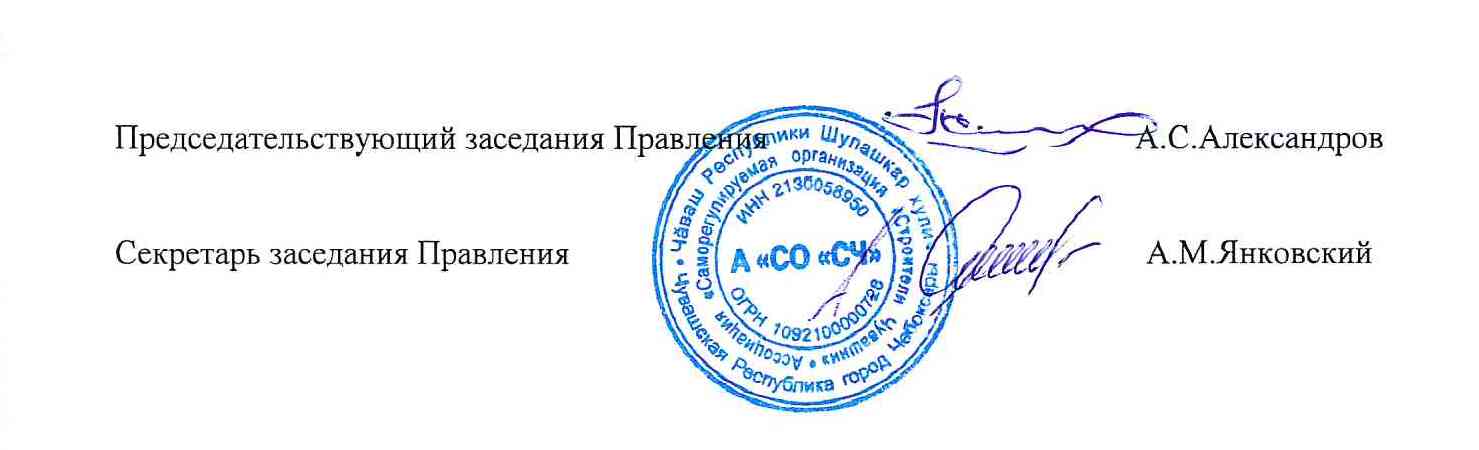 Приложение № 1к  Протоколу №375 от 16.04.2018 г. заседания Правления Ассоциации «Саморегулируемая организация «Строители Чувашии» Члены А «СО «СЧ»,наделенные правом в силу ст. 55.8. ГРК РФ выполнять строительство, реконструкцию, капитальный ремонт объектов капитального строительства по договору строительного подряда, в том числе заключаемого с использованием конкурентных способов заключения договоров, уплатившие взнос в компенсационный фонд возмещения вреда (в том числе компенсационный фонд обеспечения договорных обязательств – по заявлениям о намерении заключать договоры с использованием конкурентных способов заключения договоров), и имеющие следующие уровни ответственности.№ п/пСведения о членствеСведения о членствеСведения о членствеВзносы в КФВзносы в КФНаличие праваНаличие праваНаличие праваНаличие права№ п/пПолное или сокращенное наименование юридического лица, ФИО индивидуального предпринимателя Идентификационный номер налогоплательщика (ИНН)Дата внесения сведений в реестр членовСумма взноса в компенсационный фонд возмещения вредаУровень ответственностиСтатус праваВ отношении объектов капитального строительстваВ отношении особо опасных объектовВ отношении объектов использования объектов атомной энергии1Общество с ограниченной ответственностью «Инбрэс»213002377113.04.2018100 000первый уровень ответственностиДействуетДаДа№ п/пСведения о членствеСведения о членствеСведения о членствеВзносы в КФВзносы в КФНаличие праваНаличие праваНаличие праваНаличие права№ п/пПолное или сокращенное наименование юридического лица, ФИО индивидуального предпринимателя Идентификационный номер налогоплательщика (ИНН)Дата внесения сведений в реестр членовСумма взноса в компенсационный фонд обеспечения договорных обязательствУровень ответственностиСтатус праваВ отношении объектов капитального строительстваВ отношении особо опасных объектовВ отношении объектов использования объектов атомной энергии2Общество с ограниченной ответственностью «Инбрэс»213002377113.04.2018200 000первый уровень ответственностиДействуетДаДа